Publicado en Ciudad de México el 09/06/2022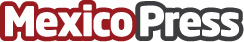 Buscan trasformar a las empresas con nuevas plataformas cloudNetApp® (NASDAQ: NTAP), la empresa de software centrada en la gestión de los datos y enfocada en la nube, acaba de anunciar el nombramiento de Óscar Anzola como nuevo Director General en NetApp para LatinoaméricaDatos de contacto:Norma Aparicio55 5511 7960Nota de prensa publicada en: https://www.mexicopress.com.mx/buscan-trasformar-a-las-empresas-con-nuevas_1 Categorías: Nacional Marketing E-Commerce Nombramientos Software Ciudad de México http://www.mexicopress.com.mx